ตารางสำรวจสุขภาพตนเองชื่อ-สกุล   ___________________________________________________                                                                                          หมายเลขหนังสือเดินทาง ____________________________________________ข้าพเจ้าขอรับรองว่าข้อความข้างต้นเป็นความจริง ถูกต้อง และครบถ้วน หากมีการปกปิดข้อมูล ยินดีรับโทษตามกฎหมายลงชื่อ:  ____________________       เบอร์โทรติดต่อ:  ____________________14วันวันที่อุณหภูมิร่างกายได้สัมผัสใกล้ชิดกับผู้ที่มีผลตรวจ RT-PCR       เป็นบวกหรือไม่มีไข้ เหนื่อยล้า        หายใจไม่สะดวก หรืออื่นๆ ที่น่าสงสัยหรือไม่ได้ทานยาลดไข้ แก้หวัดหรือยาอื่นๆหรือไม่วันที่1ใช่              ไม่ใช่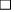 ใช่              ไม่ใช่ใช่              ไม่ใช่วันที่2ใช่              ไม่ใช่ใช่              ไม่ใช่ใช่              ไม่ใช่วันที่3ใช่              ไม่ใช่ใช่              ไม่ใช่ใช่              ไม่ใช่วันที่4ใช่              ไม่ใช่ใช่              ไม่ใช่ใช่              ไม่ใช่วันที่5ใช่              ไม่ใช่ใช่              ไม่ใช่ใช่              ไม่ใช่วันที่6ใช่              ไม่ใช่ใช่              ไม่ใช่ใช่              ไม่ใช่วันที่7ใช่              ไม่ใช่ใช่              ไม่ใช่ใช่              ไม่ใช่วันที่8ใช่              ไม่ใช่ใช่              ไม่ใช่ใช่              ไม่ใช่วันที่9ใช่              ไม่ใช่ใช่              ไม่ใช่ใช่              ไม่ใช่วันที่10ใช่              ไม่ใช่ใช่              ไม่ใช่ใช่              ไม่ใช่วันที่11ใช่              ไม่ใช่ใช่              ไม่ใช่ใช่              ไม่ใช่วันที่12ใช่              ไม่ใช่ใช่              ไม่ใช่ใช่              ไม่ใช่วันที่13ใช่              ไม่ใช่ใช่              ไม่ใช่ใช่              ไม่ใช่วันที่14ใช่              ไม่ใช่ใช่              ไม่ใช่ใช่              ไม่ใช่